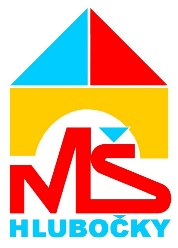 	               Mateřská škola Hlubočky, Dukelských hrdinů 220, 783 61 Hlubočky,tel.:734 309 951                             e-mail: ms-hlubocky@volny.cz,    www:  www.mshlubocky.czMateřská škola Hlubočky, Dukelských hrdinů 220 hledá do svých řad školního asistenta.Požadujeme:SŠ vzdělání pedagogického zaměření nebo hotový kurz asistenta pedagogačistý trestní rejstříkschopnost spolupráce a komunikace s ostatními pracovníky školyschopnost komunikace s rodičizkušenosti s prací dětmi výhodouvýborný zdravotní stavhlavní náplní asistence učitelce MŠ ve tříděnástup od 4.9.2023Nabízíme:práce na 4 hodiny denně smlouva na dobu určitou do května 2024Strukturovaný životopis zasílejte na email: reditel@mshlubocky.cz, případné info na tel.čísle: 734309951V Hlubočkách  7.8.2023